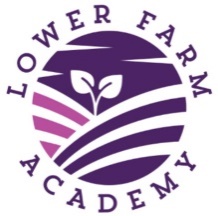 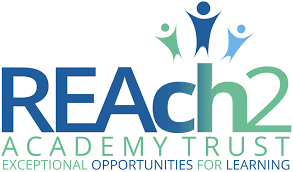 Remote Education: Information for ParentsThis information is intended to help pupils and parents or carers understand what to expect from remote education if pupils are required to remain at home for reasons related to Covid-19.The remote curriculum: what is taught to pupils at home?A pupil’s remote learning will echo what is being taught in school and will cover Reading/Phonics, Writing, Maths, PSHE, PE and the broader curriculum (mini-adventures). Remote teaching and study time each dayWe expect that remote education (including remote teaching and independent work) will take pupils broadly the following number of hours each day:Accessing remote educationHow will my child access any online remote education you are providing?Home Learning Activities will be sent to pupils via Class Dojo and includes learning activities for reading/phonics, writing, maths, broader curriculum, PE and PSHE.Reading/phonics, writing, maths and curriculum (mini-adventure) activities will have a teaching video posted alongside so that pupils can access at any time of day to suit parents’/carers’ timetables/needs.References to White Rose Maths, Oak National Academy, Ruth Miskin and other such sites for teacher input/modelling will also be available.Expectation for parents/carers to upload completed work to Class Dojo for Year 1 and Tapestry for Reception or return to school for assessment/feedback to pupils.If my child does not have digital or online access at home, how will you support them to access remote education?We recognise that some pupils may not have suitable online access at home. We take the following approaches to support those pupils to access remote education:Parents/carers without access to digital version will be able to collect a hard copy from school on a weekly basis (dates and times to be issued separately).Expectation for parents/carers to upload completed work to Class Dojo/Tapestry (a photo of completed work is fine) or return to school when collecting new packs for assessment/feedback to pupils.If your child(ren) does not have access to a laptop or tablet at home, please contact the school office to see if we can offer government/school support. If you do not have access to an internet connection (for example, routers or dongles), please contact the school office to see if we can offer government/school support. How will my child be taught remotely?From previous lockdown/isolation periods, we are aware that many families have more than one child or have varied/busy daily timetables. To try and enable all pupils to access remote learning we will use the following methods to try and allow you and your children to access learning when convenient for you. We use a combination of the following approaches to teach pupils remotely:Recorded teaching (e.g. video/audio recordings made by teachers, use of White Rose Maths tutorial videos, use of RWInc tutorial videos, Oak National Academy lessons).Printed paper packs produced by teachers (e.g. workbooks, worksheets).Reading books pupils have at home.Commercially available websites supporting the teaching of specific subjects or areas, including video clips or sequences.Long-term project work and/or internet research activities.Engagement and feedbackWhat are your expectations for my child’s engagement and the support that we as parents and carers should provide at home?Setting routines to support your child’s education.Expectation that you facilitate pupils’ engagement with remote education for the times stated above and support them where possible/needed.How will you check whether my child is engaging with their work and how will I be informed if there are concerns?We will check daily on Class Dojo/Tapestry for pupils’ engagement with remote education and try to offer feedback on work uploaded. If completed work is returned to school, this will be done weekly.Where engagement is a concern, we will contact parents and carers to try and identify and overcome any barriers in place. How will you assess my child’s work and progress?Feedback can take many forms and may not always mean extensive written comments for individual children. For example, whole-class feedback or quizzes marked automatically via digital platforms are also valid and effective methods, amongst many others. Our approach to feeding back on pupil work is as follows:Completed activities uploaded to Class Dojo/Tapestry will be commented on by staff (where appropriate) to celebrate successes and offer development points.We will continue to use completed work to assess children’s progress against National Curriculum objectives.Additional support for pupils with particular needsWe recognise that some pupils, for example some pupils with special educational needs and disabilities (SEND), may not be able to access remote education without support from adults at home. We acknowledge the difficulties this may place on families, and we will work with parents and carers to support those pupils where needed. Please contact school if you require any support with this.Remote education for self-isolating pupilsWhere individual pupils need to self-isolate but the majority of their peer group remains in school, how remote education is provided may differ from the approach for whole groups. This is due to the challenges of teaching pupils both at home and in school.If my child is not in school because they are self-isolating, how will their remote education differ from the approaches described above? Where possible, we aim to echo the provision set out above for those self-isolating rather than those remote learning during lockdown or bubble closures, but please understand the increased workload on staff may affect this slightly.Further InformationWe are aware that some children have already missed chunks of learning time and the last thing we want is for them to have gaps in their learning. We are also aware that lockdown and remote learning is not ideal for anyone and therefore ask for your support to ensure your child(ren) continue to learn at home and do not miss out.Thank you for your understanding and continued support and please do not hesitate to contact us if you have any further questions.Kind regards,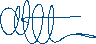 Mr HowHead TeacherReception - 3 hoursPhonics: 30 minutesFocus Activity: 30 minutesMaths: 30 minutesPE: 30 minutesPSHE: 10 minutesExploring and Learning: 50 minutesYear 1 - 3 hours 40Reading/Phonics: 45 minutesWriting: 45 minutes.Maths: 45 minutes.Curriculum: 45 minutes PSHE: 10 minutesPE: 30 minutes